HANYX s.r.o.Naša spoločnosť sa zaoberá mobilným výkupom papiera. Odvoz papiera vykonávame ZDARMA.Vykupujeme:novinyčasopisyknihyletákyOdvážime Váš zberový papier priamo vo vozidle a vymeníme ho za hygienické výrobky podľa vášho výberu.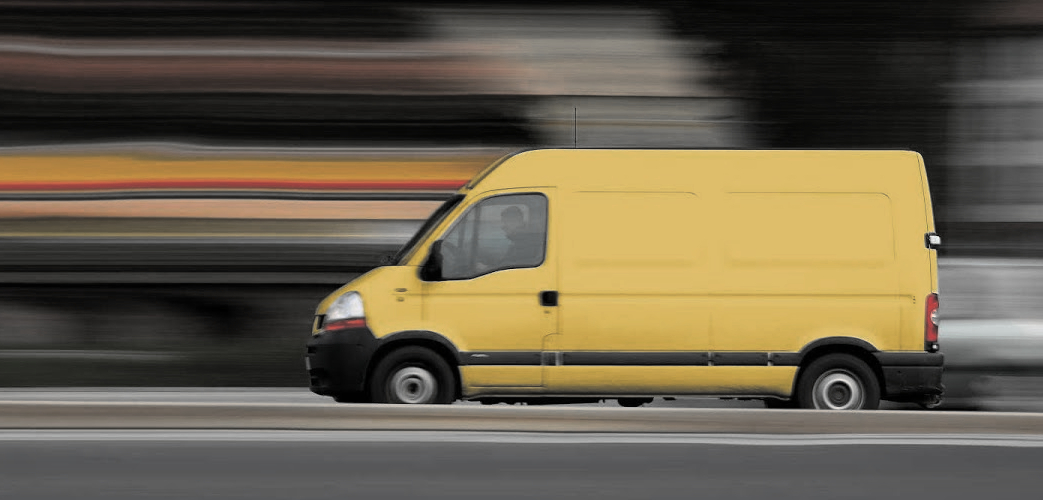 